AGREEMENT FOR ADMINISTRATION for ongoing medical conditions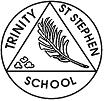 I, the undersigned give consent for the above child to be given medicine by a member of staff as per instruction(s) given above.For use by school staff when medication has been administered:PUPIL’S NAMEDATE OF BIRTHCLASSADDRESSMedical Condition(s)Medication to be held by school (and where to be stored)Prescription MedicationMedication’s Expiry DateMedication to be held by school (and where to be stored)Medication to be held by school (and where to be stored)Instructions for Administering MedicationUntil     /        / OrOnceName of parent/carerSignature of parent/carerDatedDateTimeAdministered by Staff MemberAdministered by Staff Member